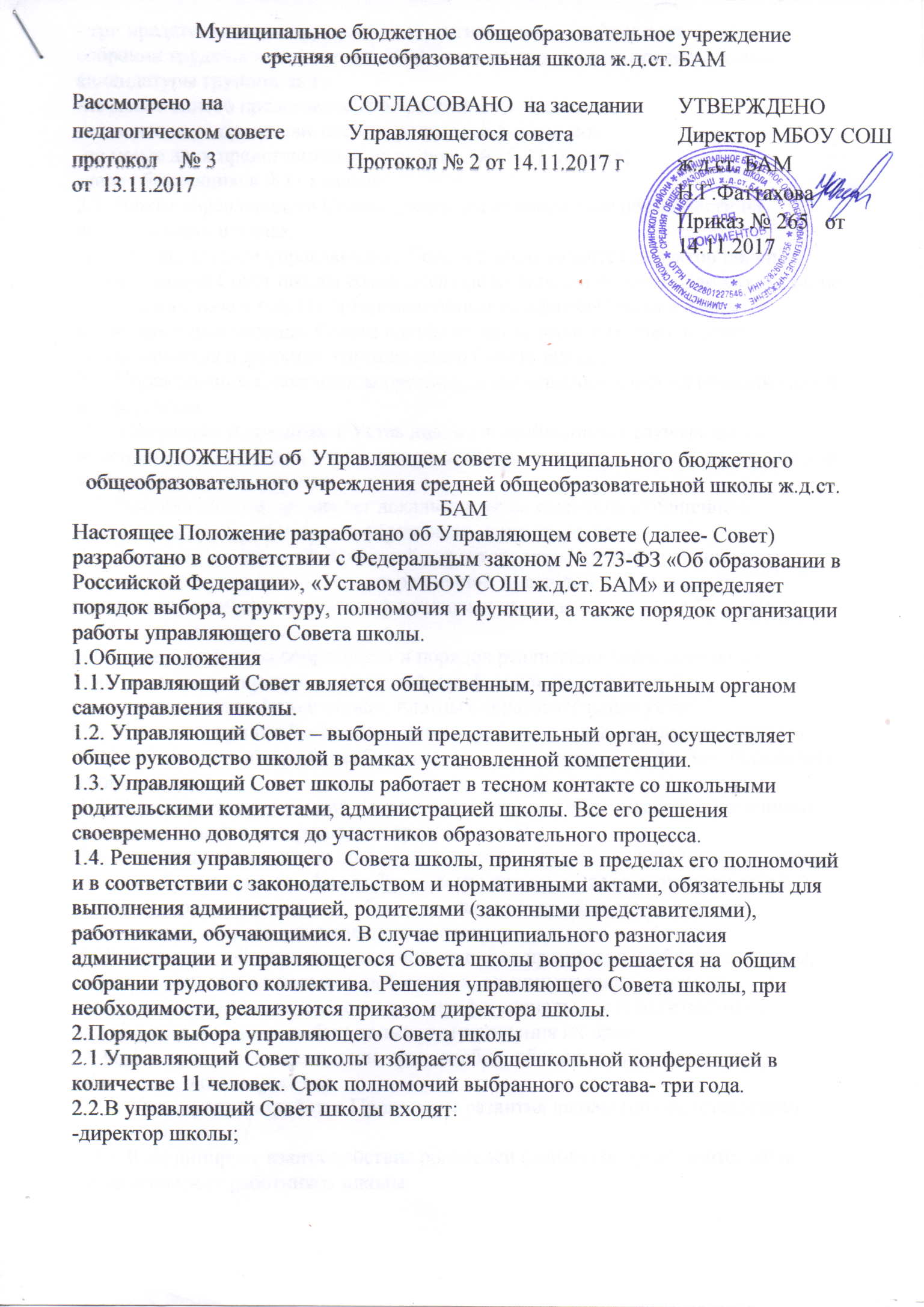 - три представителя от трудового коллектива школы (избираются на общем собрании трудового коллектива, самовыдвижением или по представлению кандидатуры группой лиц);-не менее одного представителя от родителей 1-4 классов;-не менее двух представителей от родителей 5-9 классов;-не менее двух представителей от родителей 10-11 классов;-двое обучающихся 9-11 классов.2.3. Члены управляющего Совета школы выполняют свои обязанности на общественных началах. 2.4. Председателем управляющего Совета школы является директор школы. Управляющий Совет школы созывается председателем по мере надобности, но не реже одного раза в год. На организационном заседании Совета избирается секретарь управляющего Совета школы из числа взрослых членов совета. 3. Полномочия и функции управляющего Совета школы 3.1. Управляющий Совет школы организует выполнение решений общешкольной конференции. 3.2. Обсуждает и принимает Устав школы, в необходимых случаях вносит изменения и дополнения в него с последующим представлением Учредителю для утверждения и регистрации. 3.3. Разрабатывает и принимает локальные акты, имеющие отношение к деятельности всех участников образовательного процесса. 3.4. Заслушивает отчет заместителей директора по вопросам сохранности и эффективности использования закрепленной за школой собственности, распределение и использования финансовых средств, в том числе бюджетных и внебюджетных денежных средств. 3.5. Определяет целесообразность и порядок реализации дополнительных образовательных программ для детей, профессиональной и (или) допрофессиональной подготовки, платных образовательных услуг. 3.6. Изменяет, при необходимости, режим работы школы, продолжительность учебной недели и занятий, необходимость и вид ученической формы, определяет сроки каникул. 3.7. Привлекает для уставной деятельности школы дополнительные источники финансирования и материальных средств. 3.8. Утверждает компонент школы государственного образовательного стандарта общего образования, профили обучения (по представлению директора школы). 3.9. Регулирует деятельность общественных (в том числе молодежных) организаций в школе, разрешенных законом. 3.10. В рамках действующего законодательства принимает необходимые меры, ограждающие педагогических работников, администрацию школы от необоснованного вмешательства в их профессиональную и должностную деятельность, а также любых попыток ограничения их прав. 3.11. Контролирует соблюдение прав, свобод, обязанностей участников образовательного процесса. 3.12. Участвует в разработке Программы развития школы (по представлению директора школы). 3.13. Координирует взаимодействие родителей (законных представителей) и педагогических работников школы. 3.14. В случае несогласия обучающегося, его родителей (законных представителей) с годовой оценкой создает апелляционную комиссию. 3.15. Выделяет представителей из числа членов управляющего Совета школы в состав экспертных комиссий по лицензированию и аттестации МБОУ СОШ ж.д.ст. БАМ. 3.16. Принимает решение об исключении обучающегося из школы, как правило, в присутствии обучающегося и его родителей (законных представителей). 3.17. Принимает решения по другим важнейшим вопросам деятельности школы, не отнесенным к исключительной компетенции директора школы или вышестоящего органа управления образованием в соответствии с Уставом. 4. Организация деятельности управляющего Совета школы 4.1. Деятельность управляющего Совета школы осуществляется на основе плана работы совета, принимаемого советом и утверждаемого председателем управляющего Совета школы. 4.2. Управляющий Совет школы принимает решения в коллегиальном порядке открытым или тайным голосованием на своих заседаниях. Решение считается принятым, если за него проголосовало не менее 2/3 от числа членов, участвующих в работе заседания. 4.3. Председатель имеет право решающего голоса при равенстве голосов в управляющем Совете школы 4.4. Заседания управляющего Совета школы проводятся согласно плана.4.5. Заседания управляющего Совета, как правило, являются открытыми. 4.6. Заседание является правомочным, если в его работе приняли участие не менее 2/3 от числа избранных членов Совета. 5. Председатель управляющего Совета школы 5.1. Исполняет свои обязанности на общественных началах. 5. 2.В случае необходимости представляет Совет в отношениях с Учредителем, органами власти местного самоуправления, предприятиями, учреждениями и организациями, физическими лицами.5.3. Ведет заседания управляющего Совета школы. 5.4. Подписывает решения, принятые управляющего Советом. 5.5. Представляет отчет о работе управляющего Совета школы. 6. Делопроизводство управляющего Совета школы 6.1. Заседания и решения управляющего Совета оформляются протоколом, который ведет секретарь Совета и подписывается его председателем. 6.2. О решениях, принятых управляющим Советом, ставятся в известность все участники образовательного процесса в школе. 6.3. Документация управляющего Совета школы хранится вместе с документацией школы.